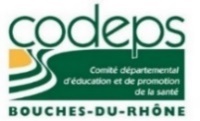 Charte d’engagementRéseau de prévention de la crise suicidaire – Provence Alpes Côte d’AzurEspace réservé au participantEn participant à la formation (cocher le module suivi) :  Sentinelle		 Evaluation de la crise suicidaire	 Intervention en crise suicidaireJe m’engage à :Intégrer le réseau de prévention de la crise suicidaire de la région Provence Alpes Côte d’AzurÊtre inscrit sur le réseau social professionnel Agora social club pour pouvoir identifier et être identifié comme ressource sur la crise suicidaire :  https://lesagoras.paca.ars.sante.fr/l-agora-social-club Si vous participez à la formation en tant que salarié ou bénévole d’une structure : faire contre signer la charte d’engagement par mon employeur dans l’espace qui lui est réservé (voir verso)Je consens à l’utilisation de mes données professionnelles à des fins de communication et de documentation. Aucune donnée vous concernant n’est diffusée à quiconque. Vous disposez d'un droit d'effacement, d'opposition, de rectification et de limitation du traitement de vos données. Vous pouvez le demander par mail à l'adresse contact@codeps13.org Date : 					Signature du participant : Espace réservé à la structureDate : Signature et tampon :Civilité Monsieur MadameNomPrénomFonctionStructure (si libéral, indiquer : libéral)Numéro de téléphone (professionnel)Adresse email (professionnelle)Nom de la structureObjet de la structureContact téléphoniqueContact email Adresse